DEFICIT DE ATENCIÓN E HIPERACTIVIDADEducación para el paciente: Trastorno de déficit de atención con hiperactividad (TDAH) El TDAH es un padecimiento que puede dificultar estar sentado sin moverse, poner atención o tomar buenas decisiones y suele empezar en la infancia. El TDAH puede hacer que un niño tenga problemas en la escuela, en casa o con los amigos y es mucho más común en los niños que en las niñas. TDAH significa “trastorno de déficit de atención con hiperactividad”. Algunas personas lo llaman solo TDA (trastorno de déficit de atención).No existe una cura para el trastorno de déficit de atención con hiperactividad. Sin embargo, hay varios tratamientos que pueden ayudar a mejorar los síntomas y la conducta de un niño.¿Cuáles son los síntomas del TDAH? — Los niños con TDAH tienen uno o más de los siguientes síntomas:●Aumento de la actividad, llamado también “hiperactividad” – Es posible que al niño se le dificulte estar sentado sin moverse o jugar en silencio.●Mal juicio – Es posible que el niño interrumpa a las personas o haga cosas sin pensarlas bien.●Dificultad para poner atención – Es posible que el niño sea olvidadizo, pierda las cosas o se le dificulte terminar un proyecto.¿Se puede diagnosticar TDAH en adultos? — Sí. El TDAH puede ser hereditario. Algunos adultos se enteran de que tienen TDAH únicamente después de que se lo diagnostican a su hijo. Por ejemplo, un hombre podría percatarse de que tiene los mismos síntomas que su hijo. El TDAH también puede hacer que los adultos tengan problemas en el trabajo o con sus relaciones.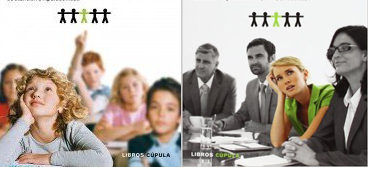 